ФОТООТЧЕТ«День дошкольного работника»Старшая группа «Солнышко»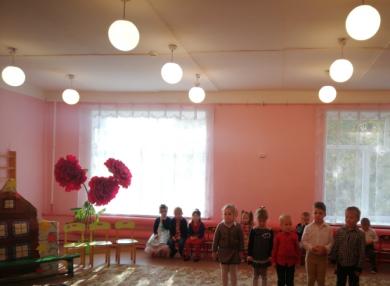 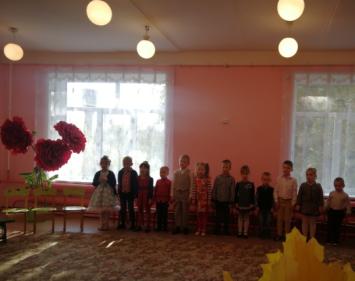 Поздравления в стихах. Песня «Про воспитателя»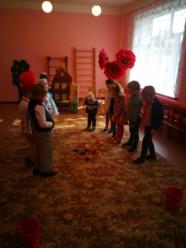 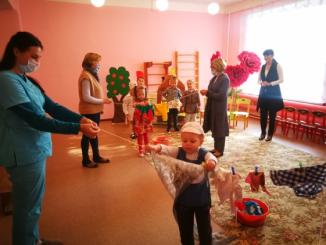 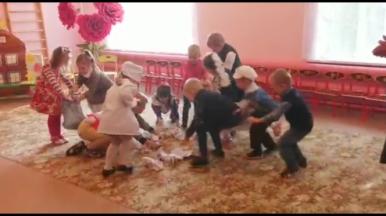 Игра «Овощи и фрукты», эстафета «Кто быстрее развесит белье», эстафета «Собери мусор».
Инсценировка «Теремок» . Вальс.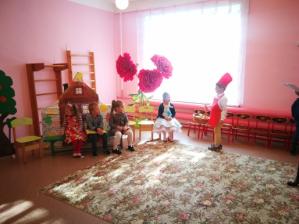 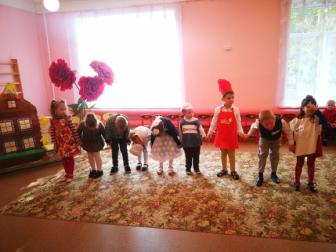 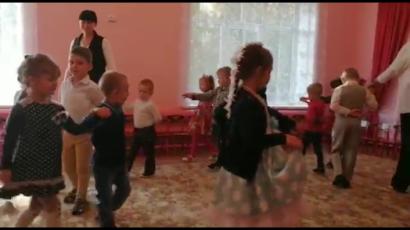 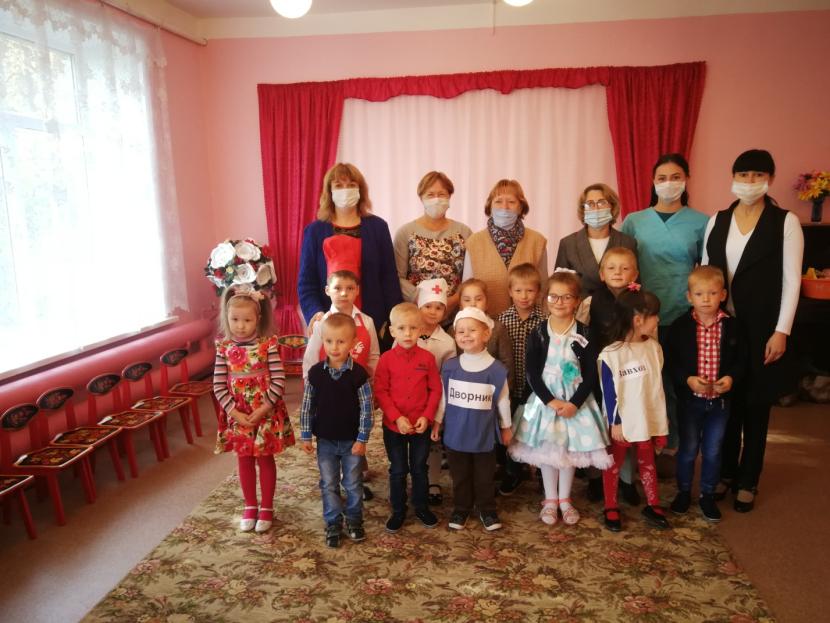 Вот так весело и дружно группа «Солнышко» поздравила коллектив МДОУ Глебовский детский сад.